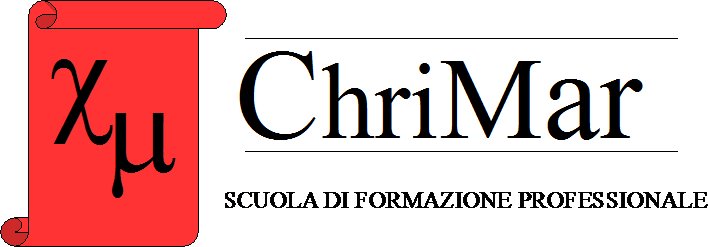 CORSO DI FORMAZIONE LAVORATORI  – LIVELLO DI RISCHIO ALTO (16 ore)ai sensi del D.Lgs. 81/08 e s.m.i.PREMESSAIl corso (obbligatorio ai sensi del D.Lgs. 81/08 e s.m.i.) si propone di fornire ai lavoratori i principi generali della legge in materia di salute e sicurezza sui luoghi di lavoro in Italia ed in Europa. La formazione dei lavoratori è finalizzata a creare consapevolezza e cultura sui rischi e sulle misure di sicurezza da applicare per prevenire o difendere dagli infortuni. L’art. 37 del D.Lgs. 81/08 prevede che il Datore di lavoro formi tutti i suoi dipendenti, nel rispetto dei contenuti e della durata previsti dall’accordo tra il Ministro del lavoro e delle politiche sociali, il Ministro della salute, le Regioni e le Province autonome di Trento e Bolzano per la formazione dei lavoratori sanciti dalla Conferenza Stato Regioni in data 21/12/2011.In particolare, è prevista una durata dei corsi variabile in funzione del settore aziendale secondo la classificazione basata sui codici ATECO 2007 dell’Allegato II dell’Accordo Stato-Regioni del 21/12/2011: 8 ore (aziende ricadenti nella classificazione “rischio basso”), 12 ore (aziende ricadenti nel “rischio medio”) e 16 ore (aziende ricadenti nel “rischio alto”). Inoltre la formazione deve essere composta da un modulo di carattere “generale” e un modulo di carattere “specifico”. Quest’ultimo deve essere adattato ai rischi presenti nel settore merceologico al quale appartiene l’azienda.Il corso è aggiornato al D. Lgs. 106/2009 ed è conforme a quanto stabilito nel Provvedimento Conferenza Stato-Regioni del 21/12/2011 pubblicato in GU n. 8 del 11/01/2012.OBIETTIVIL'obiettivo della formazione, in rispetto dell'Accordo Stato Regioni in vigore dal 26 gennaio 2012 è fornire conoscenze e metodi ritenuti indispensabili per conoscere i rischi dello specifico lavoro del lavoratore di aziende di rischio alto conoscere l’utilizzo dei dispositivi di protezione individuale e il quadro normativo che disciplina la sicurezza e salute sul lavoro. La formazione vuole inoltre sviluppare capacità analitiche (individuazione dei rischi), comportamentali (percezione del rischio). e fornire conoscenze generali sui concetti di danno, rischio, prevenzione, fornire conoscenze rispetto alla legislazione e agli organi di vigilanza in materia di sicurezza e salute sul lavoro.DESTINATARI DEL CORSOIl corso è diretto ai Lavoratori definiti secondo l’art.2 del Dlgs 81/08 di aziende classificate di rischio altoMETODOLOGIA DIDATTICASaranno privilegiate metodologie di apprendimento e insegnamento interattive, favorendo metodologie di apprendimento basate sul problem solving applicate a simulazioni e problemi specifici con particolare attenzione ai processi di valutazione e comunicazione legati ai concetti della prevenzione.DURATA DEL CORSOIl corso ha una durata di 16 ore complessiveARTICOLAZIONE E CONTENUTI DEL PERCORSO FORMATIVOModulo  Formazione Generale– Rischi generici negli ambienti di lavoro (durata 4 ore)Modulo Formazione Specifica – Rischi specifici dell’ambiente lavorativo considerato (durata 12 ore)MODALITÀ DI VERIFICA DELL’APPRENDIMENTOAl termine dei moduli teorici si svolge una prima prova di verifica, nella forma di un questionario a risposta multipla. Il superamento della prova, che si intende superata con almeno il 70% delle risposte esatte, consente il passaggio alla seconda parte del corso (parte pratica). Il mancato superamento della prova, di converso, comporta la ripetizione dei due moduli teorici.NUMERO DEI PARTECIPANTIPer garantire il regolare svolgimento del corso teorico il numero dei partecipanti è fissato in un massimo di 25 allievi.SEDE DI SVOLGIMENTOParte teorica: in aulaMATERIALE FORNITO AGLI ALLIEVIAi partecipanti saranno fornite le dispense contenenti gli argomenti trattati durante la parte teorica in merito alle norme di comportamento per eseguire in sicurezza le attività di pianificazione, controllo e apposizione della segnaletica stradale durante le attività lavorative che si svolgano in presenza di traffico veicolare.CERTIFICAZIONEAl termine del percorso formativo, previo superamento della verifica intermedia di apprendimento e della prova pratica di verifica finale, unitamente a una presenza pari almeno al 90% del monte ore, sarà rilasciata agli allievi la certificazione attestante l’avvenuta formazione così come previsto dal paragrafo 3 dell’Allegato II al Decreto Interministeriale del 4 marzo 2013.MODULOARGOMENTODURATAFORMAZIONE GENERALEConcetto di rischioConcetto di dannoConcetto di prevenzioneConcetto di protezioneOrganizzazione delle prevenzione aziendaleDiritti, doveri e sanzioni per i vari soggetti aziendaliOrgani di vigilanza, controllo e assistenza4 OREMODULOARGOMENTODURATAFORMAZIONE SPECIFICARischi infortuniMeccanici generaliElettrici generaliMacchineAttrezzatureCadute dall'altoRischi da esplosioneRischi chimici, Nebbie - Oli - Fumi - Vapori – PolveriEtichettaturaRischi cancerogeniRischi biologiciRischi fisici, RumoreRischi fisici, VibrazioneRischi fisici, RadiazioniRischi fisici, Microclima e illuminazioneVideoterminaliDPIOrganizzazione del lavoroAmbienti di lavoroStress lavoro-correlatoMovimentazione manuale carichi12 ORE